НАРУЧИЛАЦКЛИНИЧКИ  ЦЕНТАР ВОЈВОДИНЕул. Хајдук Вељкова бр. 1, Нови Сад(www.kcv.rs)ОБАВЕШТЕЊЕ О ЗАКЉУЧЕНОМ УГОВОРУ У  ПОСТУПКУ ЈАВНЕ НАБАВКЕ БРОЈ 152-17-О, партија 14Врста наручиоца: ЗДРАВСТВОВрста предмета: Опис предмета набавке, назив и ознака из општег речника набавке: Бесцементна парцијална анатомска модуларна ендопротеза рамена33183100 – ортопедски имплантантиУговорена вредност: без ПДВ-а 480.128,00 динара, односно 528.140,80 динара са ПДВ-омКритеријум за доделу уговора: економски најповољнија понудаБрој примљених понуда: 1Понуђена цена: Највиша: 480.128,00 динараНајнижа: 480.128,00 динараПонуђена цена код прихваљивих понуда:Највиша: 480.128,00 динара Најнижа: 480.128,00 динараДатум доношења одлуке о додели уговора: 15.09.2017.Датум закључења уговора: 04.10.2017.Основни подаци о добављачу:„Makler“ д.о.о., ул. Београдска бр. 39, БеоградПериод важења уговора: до дана у којем добављач у целости испоручи наручиоцу добра, односно најдуже шест месеци.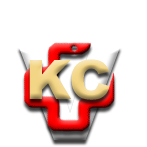 КЛИНИЧКИ ЦЕНТАР ВОЈВОДИНЕ21000 Нови Сад, Хајдук Вељка 1, Србија,телефон: + 381 21 487 22 05; 487 22 17; фаx : + 381 21 487 22 04; 487 22 16www.kcv.rs, e-mail: uprava@kcv.rs, ПИБ:101696893